VDP instruktioner:Vælg din artikel i vores webshop og tryk på bestil knappen: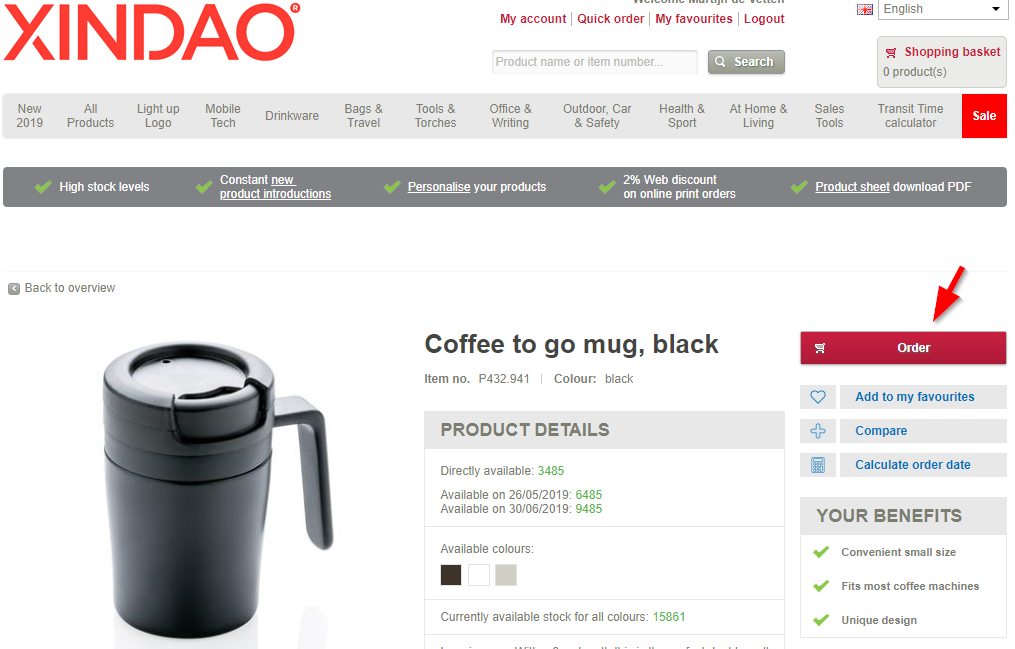 Tilføj en dekoration og angiv at du vil laser gravere eller trykke variabel data på den position. VDP muligheden bliver kun vist på de teknikker der passer til individuelt personliggørelse.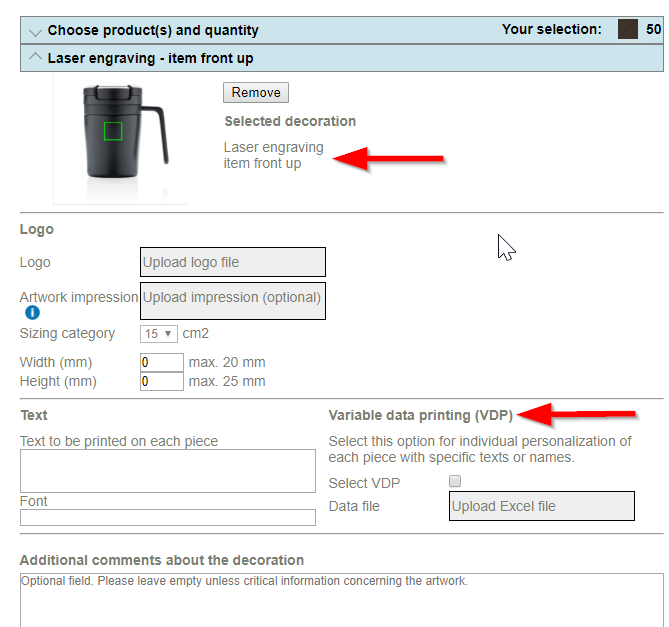 Upload en excel fil med de individuelle data der skal printes.Denne fil må kun indeholde variable data per styk.I tilfælde af enkelt navne hvor fornavn og efternavn på personen skal laser graveres skal Excel arket se således ud:Eller som dette i tilfælde af mellemnavne:For omslag kan den individuelle text være længere:Vigtige informationer:Alle navne skal placeres i seperate celler i Excel arketFont / skrifttypen der anvendes i Excel filen bliver brugt til tryk.Maks størrelse for tryk position bliver udregnet af vores DTP afdeling og er baseret på det længste navn (eller tekst) fra Excel listen.Alle navne fra Excel listen bliver graveret/trykt i samme font og størrelseI tilfælde af mellemnavn med flere anal karakterer end andre navne i listen anbefales at dele navnet i 2 kolonner således at det graveres/trykkes i 2 linjer.* De mest anvendelige skrifttyper for VDP: Helvética, Arial, Futura, Minion, Frutiger, Calibri, Myriad, Interstate, Gotham, Times New Roman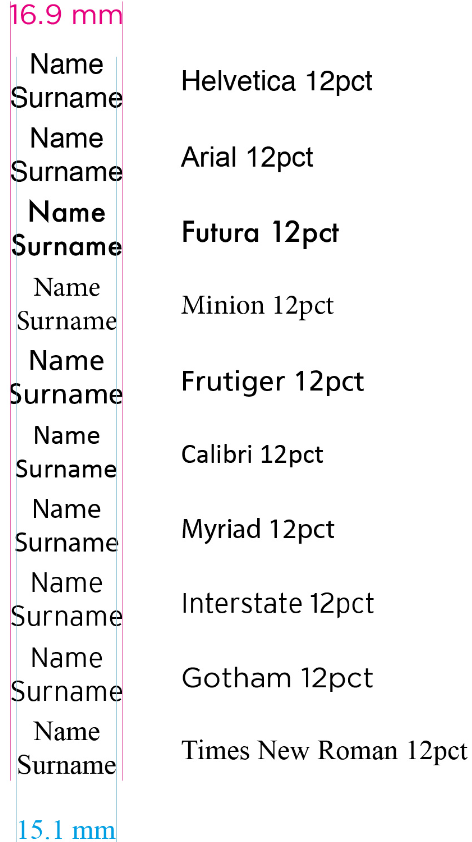 OPMÆRKSOMHED! Til brodering af individuelle navne eller tekster, kan kun anvendes følgende fonde: 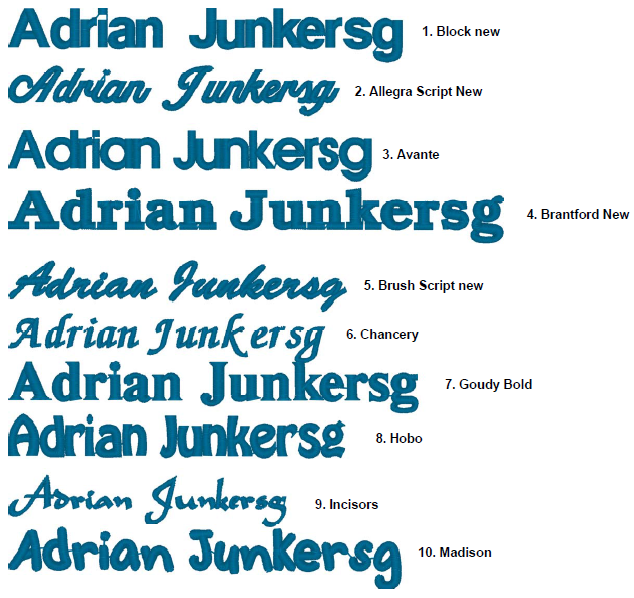 Pris kalkulation for VDP ordre/tilbud:Logo + individuel personliggørelse:1 x gravering/tryk omkostning per styk1 x graverings omkostning per styk + 1 x VDP omkostning per styk2 x set up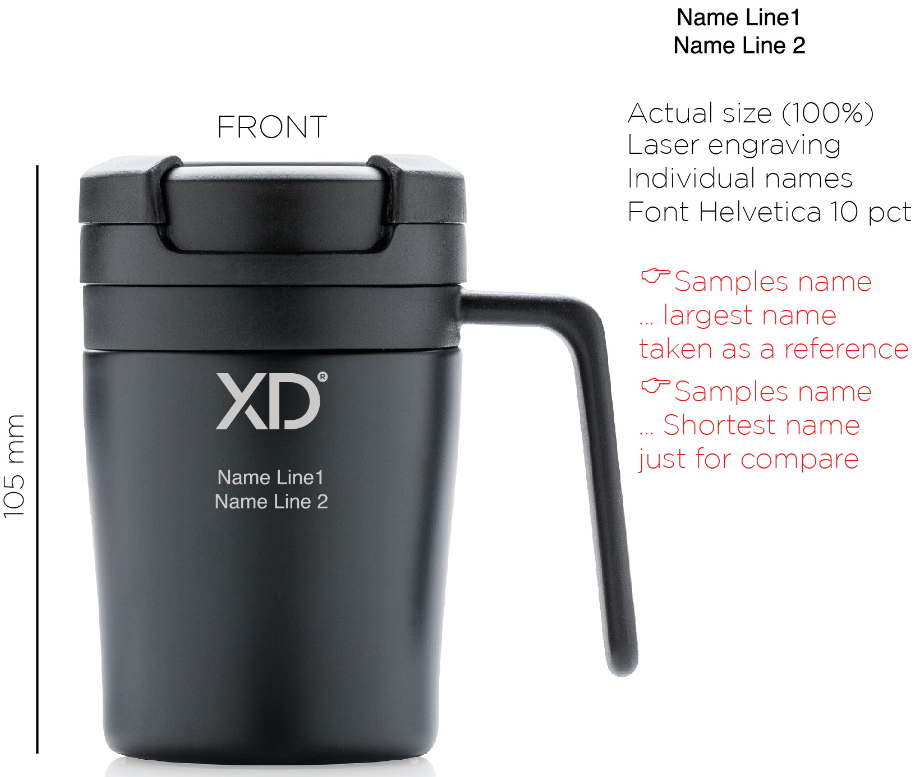 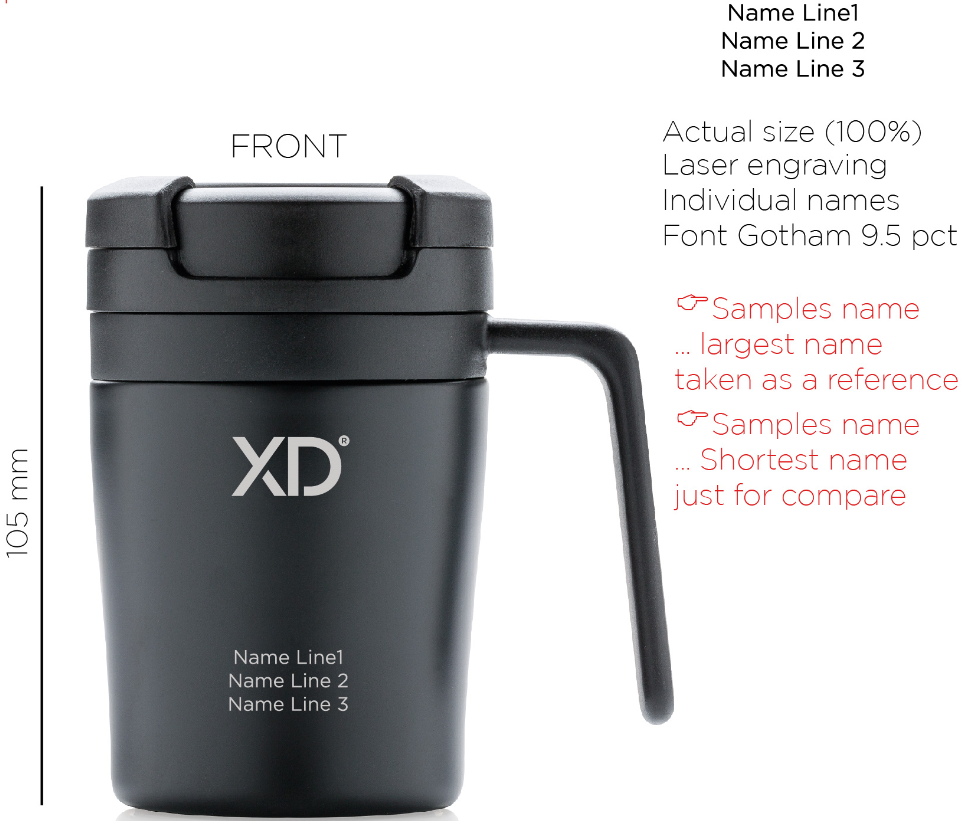 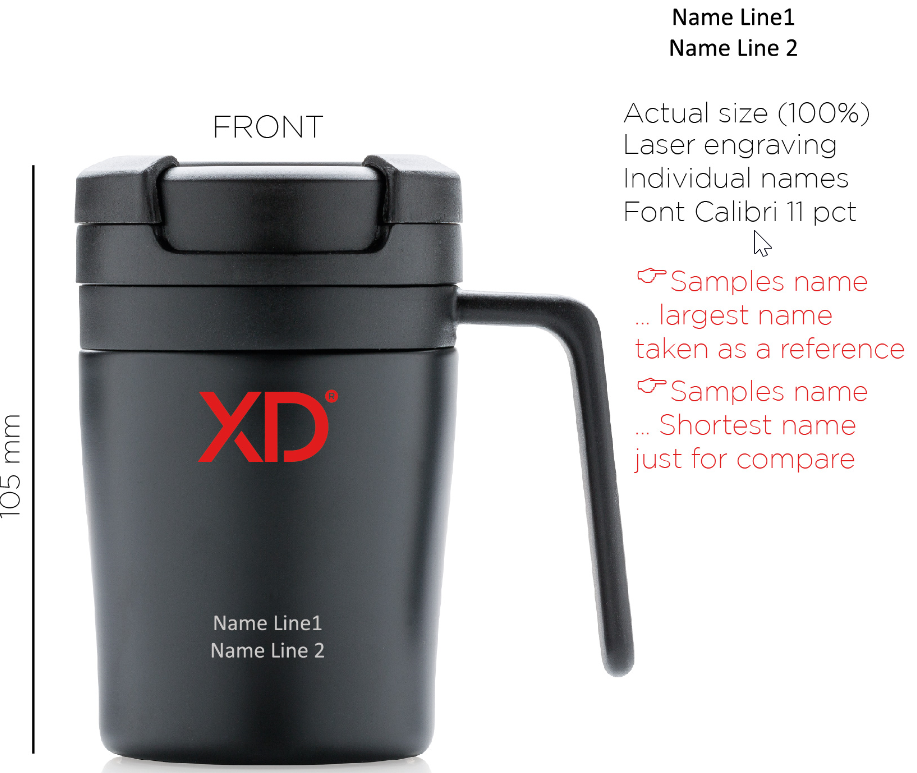 Logo + individuel personliggørelse + omslag med VDP:1 x gravering/tryk omkostning per styk1 x graverings omkostning per styk + 1 x VDP omkostning per styk1 x omslags omkostning per styk + 1 x VDP omkostning per styk3 x set up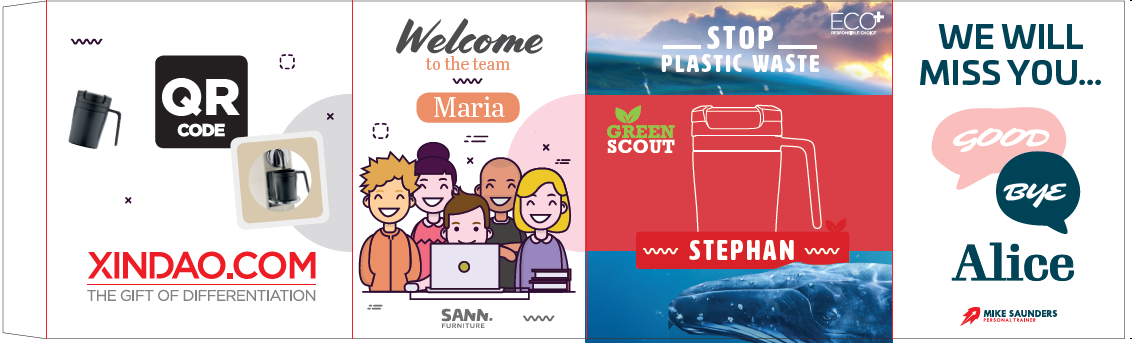 Som afsluttende finish kan vi pakke gaven ind for dig. Gavepapir indpakningen forsynes med et klistermærke på toppen med det individuelle navn der findes på artiklen eller omslaget.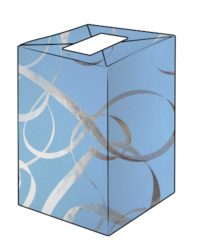 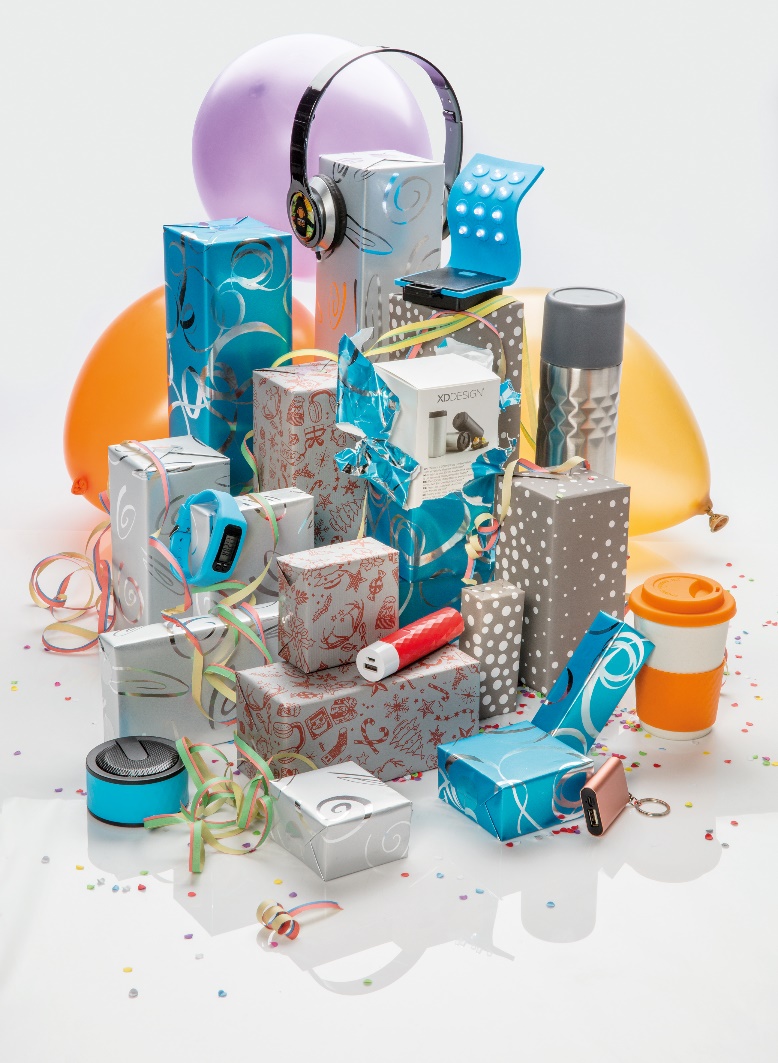 Navne linje 1Navne linje 2 PeterParkerNathalieJeanNavne linje 1Navne linje 2Navne linje 3PeterParkerNathalieJeanMarieAntoinnetteRogerNavne linje 1Navne linje 2Navne linje 3Tekst på omslagets frontPeterParkerVi er glade for at have dig ombord!NathalieJeanTillykke med dit jubilæum!MarieAntoinnetteRogerTak!